Place les images et les mots de la page suivante dans le tableau suivant pour reconstituer l’ordre des niveaux d’organisation de la matière. (Aide-toi des pages 136 à 139 dans ton manuel Observatoire ou de la fiche 21 pour compléter le tableau. )Les niveaux d’organisation de la matièreMots à placer : Atome  / Organe /Cellule / Tissu  / Organisme/ Molécule/ SystèmeNon vivant / Vivant Images à placer : 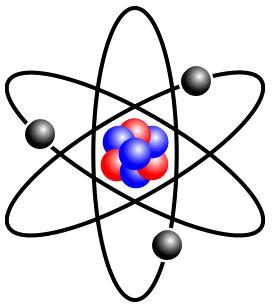 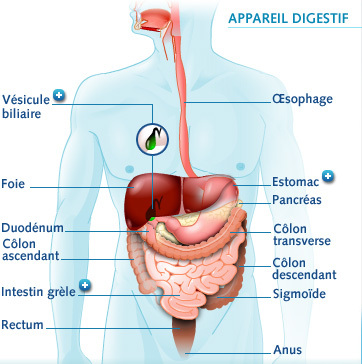 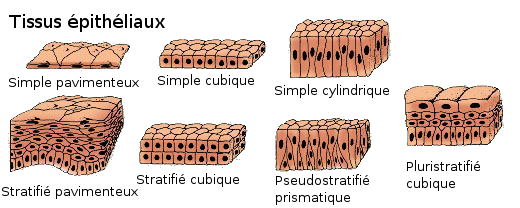 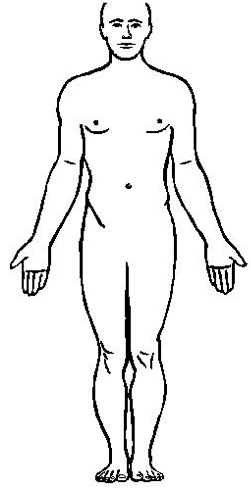 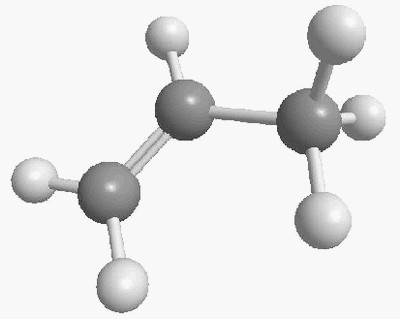 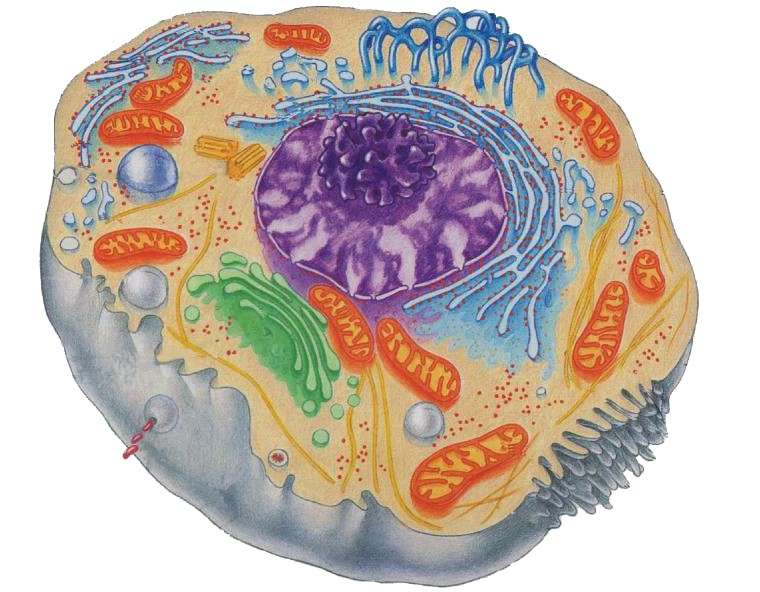 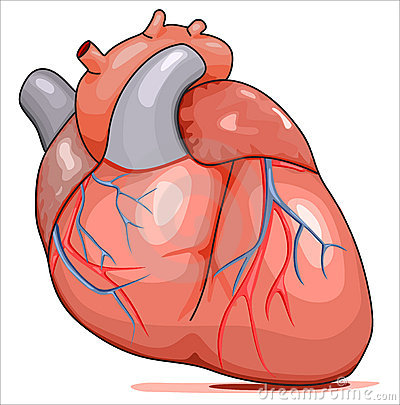 ImageNiveau d’orga-nisationDéfinition (et no page)Vivant/non vivant